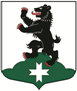 МУНИЦИПАЛЬНОЕ ОБРАЗОВАНИЕБУГРОВСКОЕ СЕЛЬСКОЕ ПОСЕЛЕНИЕВСЕВОЛОЖСКОГО МУНИЦИПАЛЬНОГО РАЙОНАЛЕНИНГРАДСКОЙ ОБЛАСТИСОВЕТ ДЕПУТАТОВРЕШЕНИЕ       12.09.2019 г.                                                                                                  № 1          п. Бугры О выборах главы муниципального образования МО « Бугровское сельское поселение» Всеволожского муниципального района Ленинградской области»В соответствии со статьей 35 Федерального закона от 06.10.2003 года №131-ФЗ «Об общих принципах организации местного самоуправления в российской Федерации» , статьей 2 Областного закона от 11.02.2015 №1-оз «Об особенностях формирования органов местного самоуправления муниципальных образований Ленинградской области», заслушав информацию Шорохова Г.И. о результатах открытого голосования по выборам главы муниципального образования МО «Бугровское сельское поселение» Всеволожского муниципального района Ленинградской области, советом депутатов муниципального образования «Бугровского сельского поселения» Всеволожского района Ленинградской области принято   РЕШЕНИЕ:Избрать главой муниципального образования  «Бугровское сельское поселение»  Всеволожского муниципального района Ленинградской области депутата ШОРОХОВА ГЕННАДИЯ ИВАНОВИЧАОпубликовать данное решение в газете «Бугровский Вестник».Настоящее решение вступает в силу с момента принятия.Направить данное решение в аппарат совета депутатов муниципального образования «Всеволожский муниципальный район» Председательствующий                                                   Шорохов  Г.И.